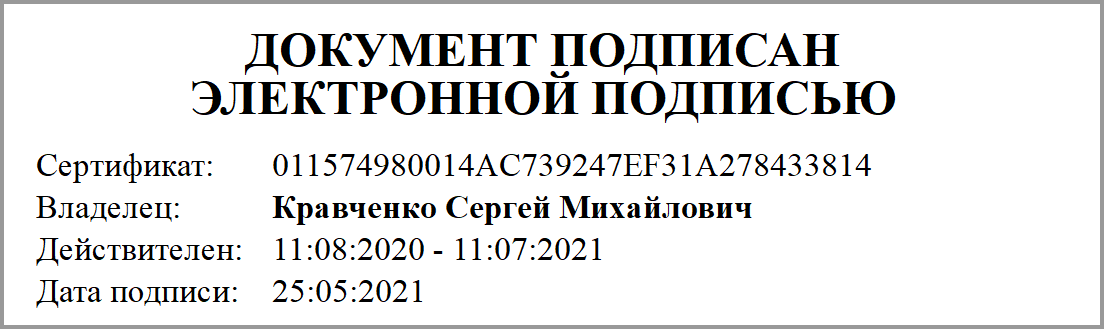 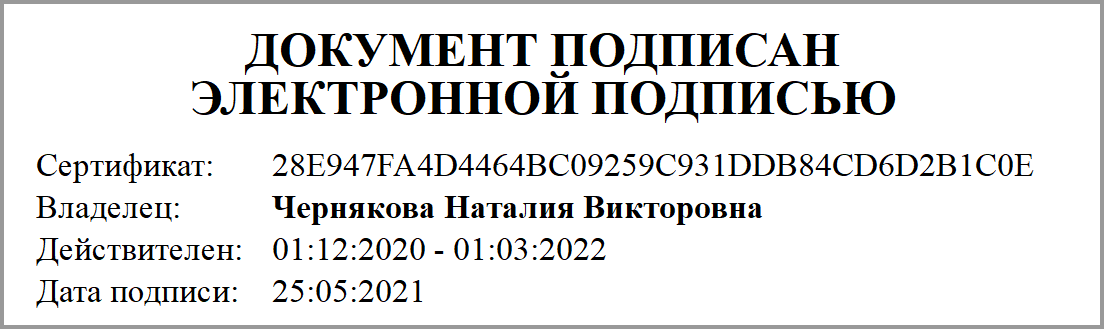 Приложение 1к Дополнительному Соглашениюот 25.05.2021 № 56д/2Приложение 1к Дополнительному Соглашениюот 25.05.2021 № 56д/2Приложение 1к Дополнительному Соглашениюот 25.05.2021 № 56д/2Приложение 1к Дополнительному Соглашениюот 25.05.2021 № 56д/2Приложение 1к Дополнительному Соглашениюот 25.05.2021 № 56д/2Приложение 1к Дополнительному Соглашениюот 25.05.2021 № 56д/2Приложение 1к Дополнительному Соглашениюот 25.05.2021 № 56д/2Значения результатов предоставления СубсидииЗначения результатов предоставления СубсидииЗначения результатов предоставления СубсидииЗначения результатов предоставления СубсидииЗначения результатов предоставления СубсидииЗначения результатов предоставления СубсидииЗначения результатов предоставления СубсидииНаименование Учредителя:Наименование Учредителя:департамент образования и науки Брянской областидепартамент образования и науки Брянской областидепартамент образования и науки Брянской областидепартамент образования и науки Брянской областидепартамент образования и науки Брянской областиНаименование Учреждения:Наименование Учреждения:государственное автономное профессиональное образовательное учреждение "Брянский техникум энергомашиностроения и радиоэлектроники имени Героя Советского Союза М.А.Афанасьева"государственное автономное профессиональное образовательное учреждение "Брянский техникум энергомашиностроения и радиоэлектроники имени Героя Советского Союза М.А.Афанасьева"государственное автономное профессиональное образовательное учреждение "Брянский техникум энергомашиностроения и радиоэлектроники имени Героя Советского Союза М.А.Афанасьева"государственное автономное профессиональное образовательное учреждение "Брянский техникум энергомашиностроения и радиоэлектроники имени Героя Советского Союза М.А.Афанасьева"государственное автономное профессиональное образовательное учреждение "Брянский техникум энергомашиностроения и радиоэлектроники имени Героя Советского Союза М.А.Афанасьева"Вид документаВид документауточненныйуточненныйуточненныйуточненныйуточненныйНомер строкиКод бюджетной классификации РФАналити-ческий код СубсидииРезультат предоставления СубсидииЕдиница измеренияЕдиница измеренияПлановые значения результатов предоставления Субсидии по годам (срокам) реализации СоглашенияПлановые значения результатов предоставления Субсидии по годам (срокам) реализации СоглашенияНомер строкиКод бюджетной классификации РФАналити-ческий код СубсидииРезультат предоставления Субсидиинаименованиекод по ОКЕИПлановые значения результатов предоставления Субсидии по годам (срокам) реализации СоглашенияПлановые значения результатов предоставления Субсидии по годам (срокам) реализации Соглашения123456781816.0704.1600310650.6227052Достижение цели(ей) предоставления Субсидии, указанной(ых) в пункте 1.1 настоящего Соглашения1.1816.0704.1600310650.6227052Возмещение расходов на проезд к месту и обратно отборочных соревнованийШтука79630.04.20212,001.2816.0704.1600310650.6227052Организационный взнос для участия в Отборочных соревнованиях для участия в финале Национального чемпионата "Молодые профессионалы"Штука79630.04.20212,001.2816.0704.1600310650.6227052Организационный взнос для участия в Отборочных соревнованиях для участия в финале Национального чемпионата "Молодые профессионалы"Штука79631.05.20212,00Учредитель:Учреждение:Подписано ЭПЧернякова Наталия ВикторовнаПодписано ЭПКравченко Сергей Михайлович